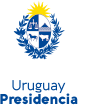 Presidencia de la RepúblicaDepartamento de Compras y SuministrosLA 5010/2022 “Contratación De Equipo Multidiciplinario Para Hallazgo Torre Anexa”ACLARACIÓN NÚMERO 1) VISITA4. VISITA IN SITU OBLIGATORIA.  Los oferentes deberán visitar el sitio el día Miercoles 19/10/ 2022 a la hora 12:30, debiendo coordinar las visitas con el Departamento de Contralor de Empresas - (central 150 interno 7527 – 7528 - 7529), área responsable de evacuar las consultas efectuadas por los proponentes conjuntamente con los funcionarios técnicos  del Departamento de Infraestructura y técnicos de la Comisión del Patrimonio Cultural de la Nación(a partir de ahora CPCN), que desarrollan  sus cometidos dentro del Ministerio de Educación y Cultura de Uruguay (MEC). A tal efecto, la empresa interesada en presupuestar debe brindar los datos relativos al nombre de la empresa, nombre de la persona que realizará la visita y número de cédula de identidad, indefectiblemente antes de las 16:00 horas del día 18/10/2022 en Contralor de Empresas, donde se realizarán las coordinaciones necesarias. El día de la visita, personal de Contralor de empresas extenderá una constancia para la empresa con copia para Presidencia de la República